Publicado en Madrid el 18/07/2018 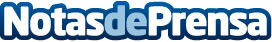 Astellas, en su apuesta por el bienestar de sus empleados, promueve la ‘Semana de la Salud’ Este evento se enmarca dentro del programa Kenko, puesto en marcha por Astellas España para concienciar sobre la importancia de adoptar un estilo de vida saludable dentro y fuera del trabajo. Durante la Semana de la Salud se facilitan a los empleados herramientas que fomentan el bienestar físico y emocional, a través de diferentes actividades basadas en los tres pilares en los que se articula el programa: Body, Mind y World Datos de contacto:Félix Espoz MArroquínNota de prensa publicada en: https://www.notasdeprensa.es/astellas-en-su-apuesta-por-el-bienestar-de-sus Categorias: Nacional Medicina Sociedad Medicina alternativa Otros deportes Recursos humanos http://www.notasdeprensa.es